                                                                                         21.02.2024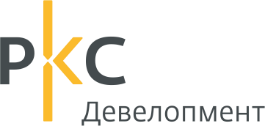 Техническое задание на проектирование системы умный дом  Для объекта Автозаводская, 24 (Инсайдер) 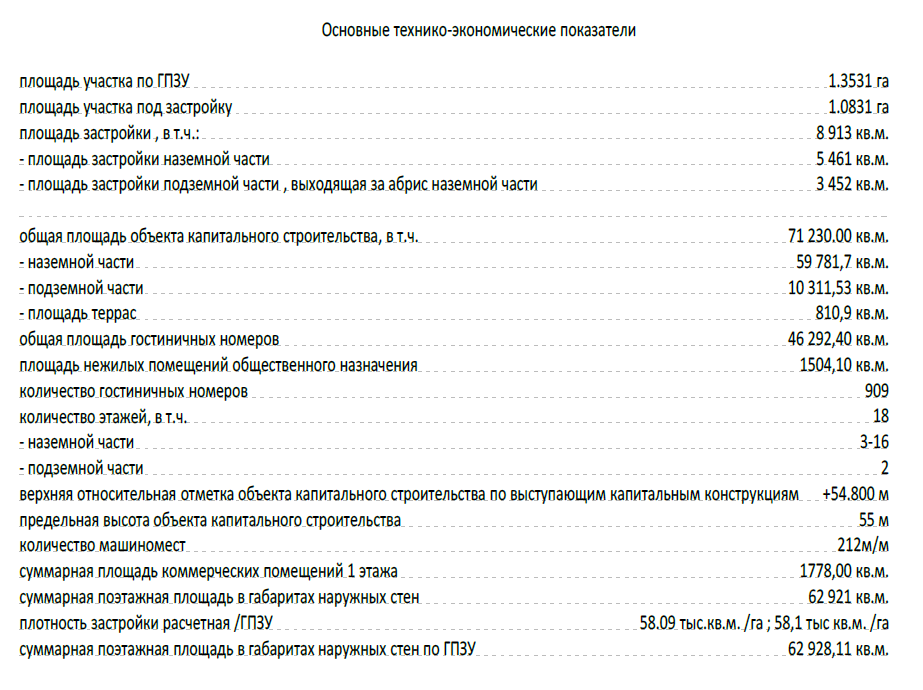 Цифровая среда – краткоВзаимодействие с УКОдно мобильное приложение для жителя для всех целейНаличие системы управления заявками для УК от жителей, позволяющей назначать заявки исполнителямДополнительно – наличие мобильного приложения для сотрудника УК, позволяющее получать заявки и отмечать их выполнениеДополнительно – наличие CRM, позволяющей организовать работу колл-центра УК и регистрировать заявки жителей с голосаИнтерфейсы взаимодействия с УКМобильное приложениеВиртуальный консьержТелефон горячей линииСистема видеонаблюденияНабор камер, подключенный к видеорегистраторуВозможность выбирать в мобильном приложении жителя нужные камеры, просматривать трансляцию с этих камер или архивную запись за определенный периодСистема доступаСистема доступа на территорию, в подъезд, на этаж – видеодомофон и считыватель, поддерживающий FaceID, метки-брелки и метки-телефоныВидеодомофоны в квартирах, позволяющие принимать вызов на установленную в квартире панель или переадресовывать вывоз на телефон жителя, открывать дверь с вызывной панели квартиры или телефона.Кнопка звонка квартиры, подключенная к видеодомофону.Система считывания номеров перед въездом на паркинг, метки-брелки и метки-телефоныВозможность создания гостевых пропусков для входа в дом или въезда на паркинг.Виртуальный консьерж – устройства, установленные в лобби подъездов, на парковке и территории, а также функция в мобильном приложении жителя, позволяющие установить быструю связь с консьержем УК.Умная квартираДоступ к сети интернет и цифровому телевидениюУправление протечками – датчик протечек и шаровой кранУправление климатомУправление освещениемУправление бытовыми приборамиУправление охранными датчикамиУправление через мобильное приложение или голосового помощникаУмный домИнтеллектуальная сеть, связывающая все квартиры и предоставляющая выход в интернетСеть WiFi, покрывающая жилой комплекс, двор и парковку, система усиления сотовой связи Автоматическая передача показаний счетчиков в УК (без участия жителя)Интеграция с системой пожарной сигнализации – информирование жителя о срабатывании в его квартире, на этаже, в корпусе.Система взаимодействия с УКВыставление и оплата счетовЗаявки на гостевой доступЗаявки на обслуживание и выполнение работЗаявки на платные услугиЗаявки на бронирование общественных пространствОбъявления / реклама УКЧаты жителейВведениеРазработка интегрированной информационной платформы для управления и контроля объектов недвижимости «Умные апартаменты – Умный дом» на основе создания смарт-среды с сервисами и оборудованием, интегрированными в рамках одного решения.Цель проекта: основой для построения системы выступят слаботочные инженерные системы, автоматическая пожарная сигнализация, интегрированные в рамках единой платформы для повышения безопасности и удобства жилья, упрощение взаимодействия жильцов с управляющей компанией.Разработанная система позволит создать интегрированную информационную систему “Умные апартаменты – Умный дом”. Основой для построения системы выступят слаботочные инженерные (выбор производителя на основе тендера) автоматическая пожарная сигнализация, система IP - домофонии и контроля доступа, автоматическая система учета потребляемых ресурсов, система видеонаблюдения, климат-контроль.Разделы информационной системы доступные Управляющей Компании:Управление.Раздел системы в котором обеспечивается: аналитика состояния всех систем в ЖК/домах: домофония и контроль доступа, пожарная сигнализация, видеонаблюдение, контроль и учет ресурсов, охранная сигнализация (в том числе защита от протечек) в том числе контроль СО2 в паркинге управление учетными записями жильцов управление учетными записями сотрудников, контроль доступа к разделам системы (роли)Контроль и учет ЖКУ. Система включает комплекс сервисов и оборудования для автоматического учета потребления воды, тепла и электроэнергии. Возможности:удаленный контроль состояния оборудования (связь с сервером, техническое состояние и наличие ошибок в работе, попытки саботажа такие как поднесение магнитов или вскрытие)оповещение сотрудников управляющей организации о нештатных ситуациях на объектахконтроль расхода ресурсов, сравнение суммарного расхода по индивидуальным и общедомовым приборамавтоматический сбор показаний, выставление счетов за ЖКУконтроль оплаты ЖКУаналитика состояния системы, выгрузка аналитических данныхинтеграция с 1СПожарная безопасностьСистема включает комплекс оборудования для обнаружения возгорания или задымления и своевременного оповещения об этом жильцов и сотрудников обслуживающих организаций. В данный комплекс входит общедомовое оборудование: пожарные извещатели в местах общего пользования, устройства систем дымоудаления и оповещения о пожаре, а также пожарные извещатели в апартаментах.Возможности:удаленный контроль состояния оборудования (связь с сервером, тревога, техническое состояние и наличие ошибок в работе)оповещение сотрудников обслуживающих организаций о пожарной тревоге и нештатных ситуациях на объектахконтроль монтажа и пусконаладочных работ на объектаханалитика состояния системы, выгрузка аналитических данныхзапуск в работы сценариев для СОУЭ при наступлении пожарной тревогиДомофония и контроль доступаСистема включает комплекс оборудования для контроля и управления доступом в домах и прилегающей территории: подъездные и этажные вызывные IP-панели, также универсальные контроллеры СКУД для управления шлагбаумами, калитками и другими точками доступа.Возможности:удаленный контроль состояния оборудования (связь с сервером, техническое состояние и наличие ошибок в работе)удаленное конфигурирование и управление ключами доступаоповещение сотрудников обслуживающих организаций о нештатных ситуациях на объектахуправление доступом, привязка ключей, выдача пропусковмониторинг доступапросмотр видео с камер вызывных панелейдоступ в паркинг по системе считывания номеров Видеонаблюдение и видеоаналитикаСистема включает сервисы и оборудование для обеспечения общедомового видеонаблюдения для сотрудников управляющей компании и жильцов.Возможности:просмотр видео с камер в режиме реального временипросмотр архива видеозаписей распознавание лиц, номеров автомобилей для обеспечения доступаконтроль свободных парковочных местконтроль периметра ЖКСоциальная сфера.  Услуги.Раздел предназначен для взаимодействия обслуживающих организаций и жильцов для предоставления различных услугвыдача пропусковотслеживание заявок на ремонт и обслуживаниеобъявления УКчат с УКРазделы информационной системы доступные Жителю:Контроль и учет ЖКХ. Возможности:отображение текущих показаний индивидуальных приборов учетастатистика и графики расхода ресурсов в мобильном приложении и web личном кабинетеоплата ЖКУПожарная безопасностьВозможности:контроль состояния пожарных извещателей, установленных в апартаментах в мобильном приложении и личном кабинетеоповещение об обнаружении возгорания или задымления в апартаментах, а также в местах общего пользования на этажахДомофония и контроль доступаВозможности:видеозвонки в мобильном приложении, история вызововоткрытие дверей с помощью мобильного приложенияпросмотр видео с камер вызывных панелейоткрытие дверей с помощью распознавания лиц в том числе двери с фото элементом в гранд лоббипредоставление доступа к открытию дверей гостямзаказ пропусковКонтроль доступа на этажиКонтроль доступа на закрытую территориюКонтроль доступа в паркинг Автоматизация вызова лифтов (сценарий прописывается совместно с производителем лифтового оборудования) Видеонаблюдение и видеоаналитикаВозможности:просмотр видео с камер в режиме реального временипросмотр архива видеозаписей отображение свободных парковочных мест в мобильном приложении или веб личном кабинетеСистема “Умные апартаменты”Система включает сервисы и комплекс оборудования для управления климатом, освещением и электропитанием в квартире, а также обеспечения безопасности и контроля за апартаментами.Возможности: управление освещением, электропитанием, возможность выключить отключаемые группы через приложение (освещение и розетки)управление климатом удаленно с помощью мобильного приложения: температурный режим на встроенных конвекторах (зимой), кондиционерах (летом)голосовое управление (Siri, Яндекс Алиса, Google Home, Маруся, Alexa) умной техникой, открыванием штор и дублирование с приложениясоздание сценариев для автоматизации управления устройствами через приложение защита от протечки (датчик протечки и шаровой кран)оповещение об обнаружении дыма или газаСоциальная сфера.  Услуги.Раздел предназначен для взаимодействия обслуживающих организаций и жильцов для предоставления различных услугзаказ пропусковформирование заявок на ремонт и обслуживание объявления УКчат с УКконсьерж сервис (заказ химчистки, услуг уборки, мытья окон, выгула собак и прочее)Социальная сфера. Общение.Раздел предназначен для взаимодействия жильцов между собой.общениеголосованияТребования к ПОТип: приложение для мобильных устройств, Web-платформа.Операционные системы: Android и iOS.Язык интерфейса: русский, английскийЯзык контента: русский, английскийГеография пользователей: Россия.Пользователи: физические лица и юридические лица.Интерфейс: графический (GUI).Доступ в приложение через личный кабинет.    Назначение web-платформы:Осуществление администрирования инженерных системОсуществление администрирования Личных кабинетов пользователей;Мониторинг работоспособности всех систем комплексаСбор и вывод аналитической информации (с возможностью выгрузки данных);Контроль оплаты ЖКУ.Назначение мобильного приложения (функционал, доступный Жителю):Просмотр информации о ЖК, об УКадреса офисовтелефонные номера (диспетчеры, экстренные службы)реквизиты для платежей  Управление системой “Умные апартаменты”, которая включает оборудование для управления электропитанием, освещением и климатов в апартаментах жителя (модули и блоки управления, лампочки, выключатели, розетки), а также для обеспечения безопасности (датчики дыма, газа, протечки, разбития стекла, открытия, камеры видеонаблюдения). Жилец может управлять устройствами из мобильного приложения, настраивать голосовое управление, а также создавать сценарии для автоматического взаимодействия устройств Подключение к камерам видеонаблюдения на территории ЖК. Просмотр трансляции с общедомовых камер, а также видео из архиваПодключение к системе домофонии и контроля доступа. Ответ на звонки с домофонов, дистанционное открытие дверей, настройка открытия по распознаванию лицаЗаказ пропусков. Направление в УК заявок на выдачу постоянных или временных пропусков на территорию Возможность направления различных сервисных заявок в Управляющую организацию. Интерфейс и функционал мобильной версии приложения должен совмещать в себе весь инструментарий управления устройствами Умных апартаментов, возможность подключения к системе видеонаблюдения и IP-домофонии дома, к датчикам пожарной безопасности внутри апартамента, получение данных об оказанных коммунальных услугах и их оплате.  Приложение должно иметь интуитивно понятный и дружелюбный интерфейс. В приложении должна быть реализована возможность визуальной привязки к жилому комплексу и бренду Застройщика.Каждый элемент интерфейса должен быть представлен в отдельном слое.Внешний вид каждого из экранов пользователя должен быть разработан под вертикальное положение экрана мобильных устройств.Требования к системам Умного дома. Видеонаблюдение и видеоаналитикаРаспознавание номеров машин для пропуска на территориюМониторинг наличия парковочных мест и отображение их в приложении жителяВозможность просмотра из приложения видео в реальном времени.Наличие видеоархива за последние три дня.Возможность просмотра из приложения сохраненного видео. Домофония и контроль доступаIP-вызывные панели с возможностью доступа к их камерам видеонаблюдения, совершения видеозвонков и управления через мобильное приложение.Заказ пропуска на территорию и в ЖК через добавление номера автомобиля, QR-код или одноразовый кодАвтоматическая пожарная сигнализация.Online мониторинг работоспособности всех компонентов системы пожарной безопасностиПередача данных о состоянии противопожарных датчиков, расположенных внутри апартамента в приложение жителяАвтоматическая система учета потребляемых ресурсовПередача данных о потребляемых ресурсах в приложение жителя Оплата коммунальных услуг из приложения жителяПередача данных в диспетчерскую о работоспособности каждого компонента системы и попытках саботажа АРМ управления диспетчера УККонтроль использования и оплаты услуг ЖКХ.Видеонаблюдение для охраны. Общедомовые камеры и домофоны.Контроль входа и выхода гостей на территорию через использование пропусков.Регистрация и удаление RFID меток, номеров машин и фото для распознавания лиц.Журнал действий оператора. Контроль выхода из строя домофонов, камер, систем пожарной безопасности, учета потребления ресурсов. Оповещение на мониторе оператора и на внешнюю систему мониторинга.Информирование о проблемах с серверным ПО. Оповещение на мониторе оператора и на внешнюю систему мониторинга. Определение прав доступа для различных ролей: охрана, сотрудник управляющей компании и тд.Ограничение прав доступа жильцов к видеонаблюдению. Ограничение доступа собственников квартир к цифровым сервисам на территории комплекса в случае неуплаты коммунальных услуг.